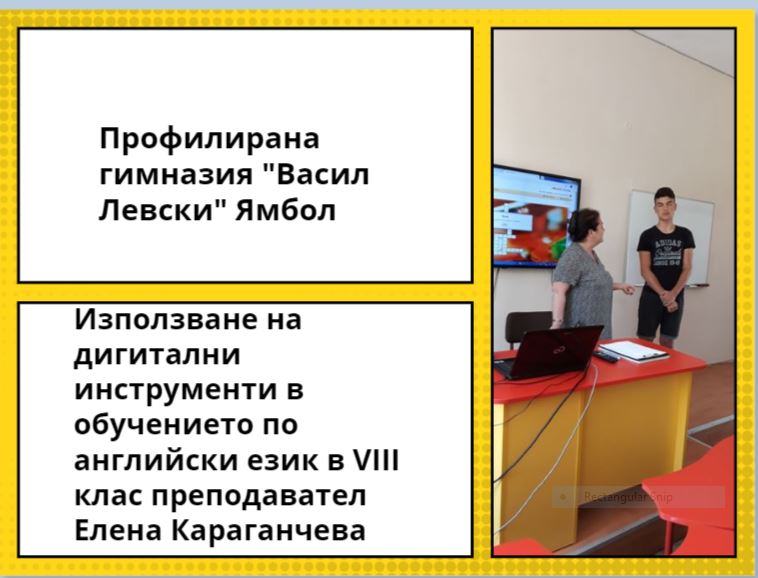 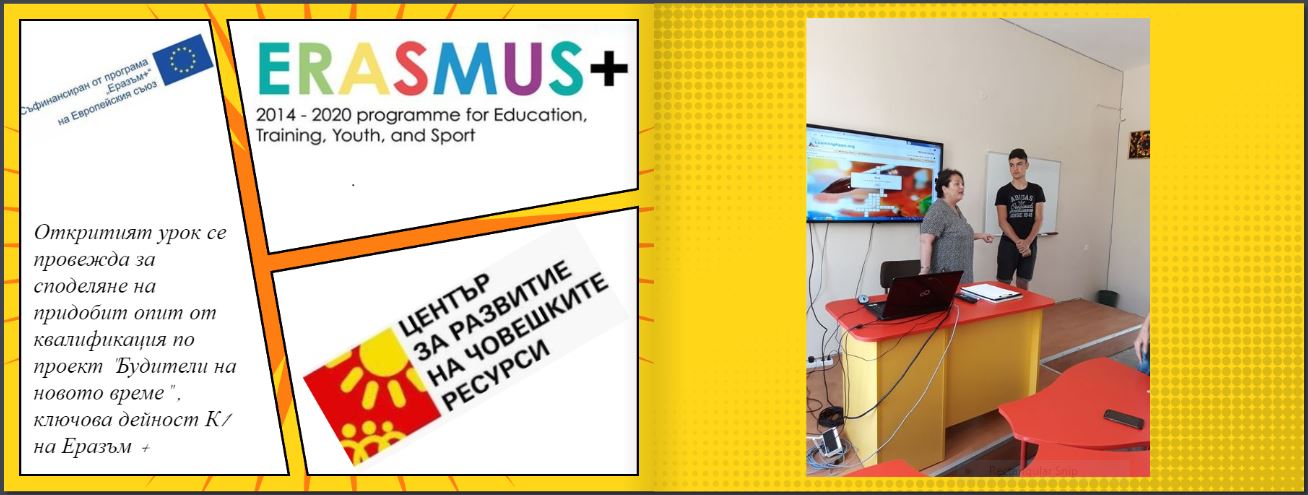 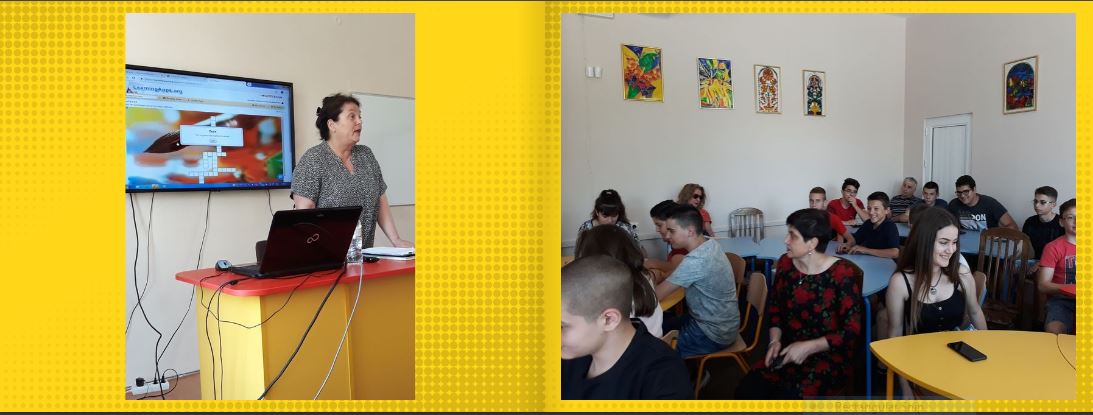 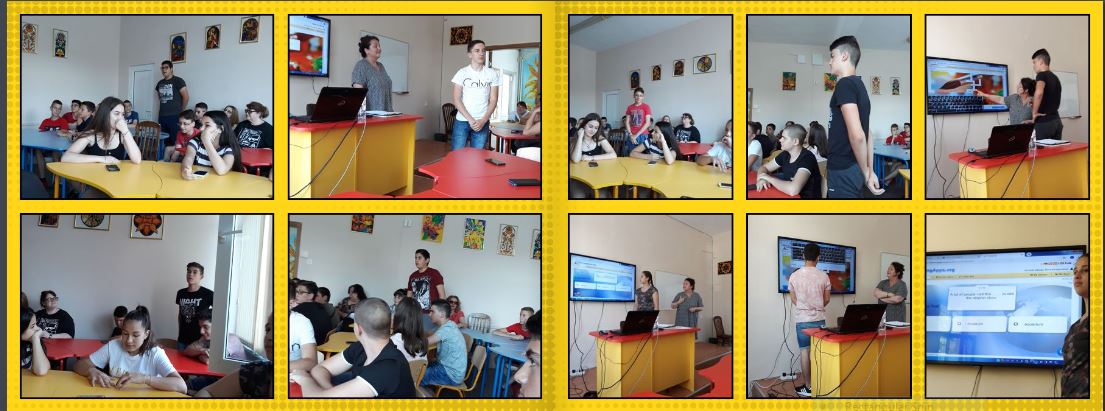 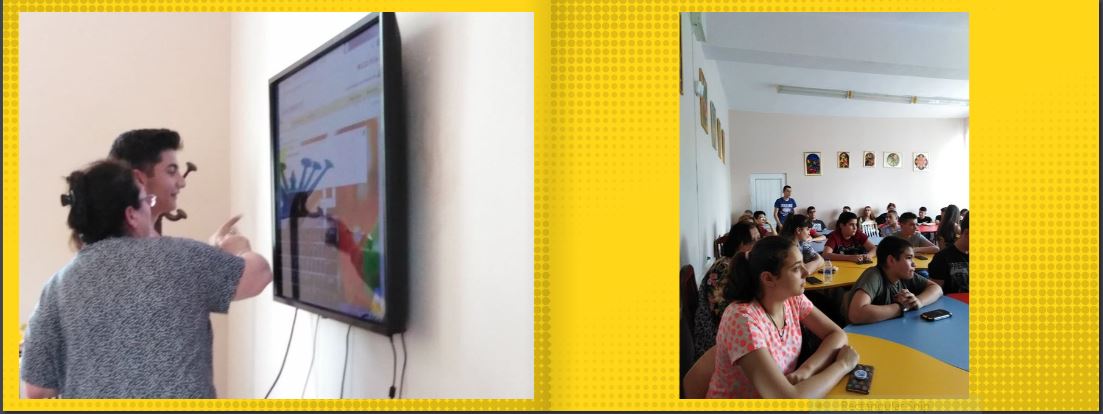 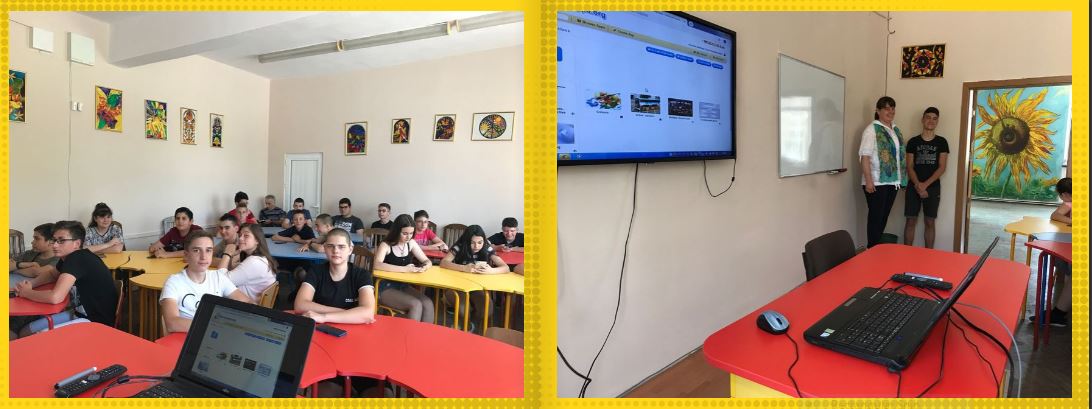 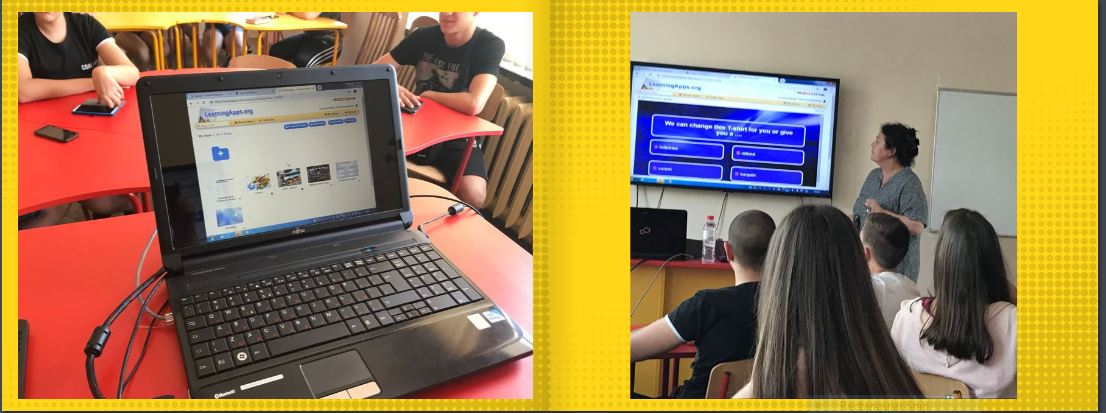 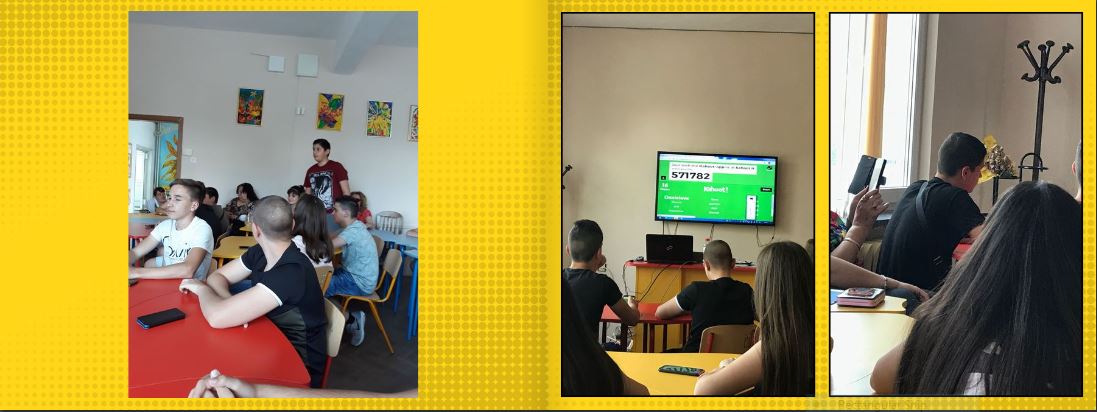 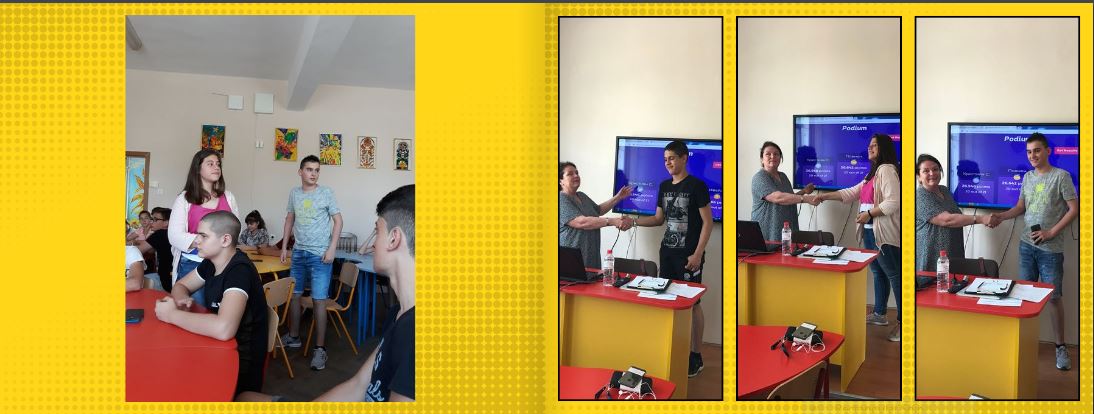 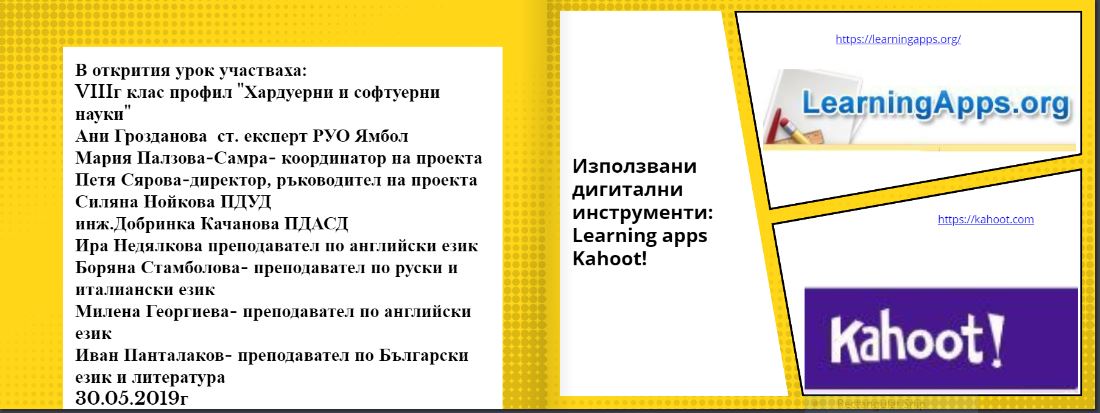 http://bit.ly/2WzoKEE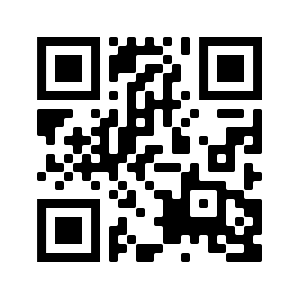 